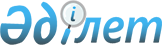 Қазақстан халықтары Ассамблеясы үшiн квота белгiлеу туралыҚазақстан Республикасы Премьер-Министрiнiң Өкiмi 1996 жылғы 3 маусым N 256



          1. Қазақстан Республикасы Президентiнiң Қазақстан халықтары
Ассамблеясының 1996 жылғы 29 сәуiрдегi үшiншi сессиясында айтылған
тапсырмаларын орындау үшiн және республиканың мемлекеттiк жоғары оқу
орындарындағы студенттер контингентiн Қазақстан халықтары ұлт
өкiлдерiмен неғұрлым толық қамтамасыз ету мақсатында, Қазақстан
халықтары Ассамблеясы үшiн квота - оның ведомстволық бағыныстылығына
қарамастан жоғары оқу орнындағы әрбiр мамандыққа арналған қабылдау
жоспарының 10% болып белгiленсiн.




          2. Мемлекеттiк жоғары оқу орындарының ректорлары қабылдау
комиссияларының құрамына Қазақстан халықтары Ассамблеясының жұмыс
органдарының өкiлдерiн қоссын. Қабылдау туралы қорытынды есептерде
мамандықтар бойынша және жалпы тапсырғандар мен оқуға алынғандардың,
оның iшiнде Қазақстан халықтары Ассамблеясының квотасы бойынша
халықтың құрамы көрсетiлсiн.




          3. Қазақстан халықтары Ассамблеясы үшiн 1996/97 оқу жылына
арналған квотаға сәйкес бөлiнген орындарға Қазақстан Республикасының
Бiлiм министрлiгiмен және Қазақстан халықтары Ассамблеясының
Атқарушы хатшылығымен келiсiлген республиканың мемлекеттiк жоғары оқу
орындарына оқуға алу тәртiбi қосымшаға сәйкес бекiтiлсiн.




          Баспасөзде, теледидар және радио бойынша, оқу және өндiрiстiк
ұжымдарда аталған квотаға сәйкес жоғары оқу орындарына оқуға алу
шарттары жөнiнде түсiнiк жұмыстары жүргiзiлсiн.




          4. Осы өкiмнiң орындалуын бақылау Қазақстан Республикасының
Бiлiм министрлiгiне жүктелсiн.








          Премьер-Министр




                                                                                Қазақстан Республикасы




                                                                                Премьер-Министрiнiң




                                                                                1996 жылғы 3 маусымдағы




                                                                                      N 256 өкiмiне




                                                                                            қосымша








                  1996/97 оқу жылына Қазақстан халықтары Ассамблеясына




                  арналған квотаға сәйкес бөлiнген орындарға




                  республиканың жоғары оқу орындарына оқуға алу




                                                        Тәртiбi








          1. Жоғары оқу орындарында Қазақстан Республикасындағы барлық
ұлт өкiлдерi санынан студенттер контингентiн қалыптастыру мақсатында
жоғары оқу орнының әрбiр мамандығына қабылдау жоспарының Қазақстан
халықтары Ассамблеясы үшiн конкурстан тыс оқуға алу негiзiнде 10%
квота белгiленедi.




          2. Абитуриенттiң ұлты қабылдау комиссиясындағы құжаттарда, оның
төлқұжатында немесе ата-анасының төлқұжатындағы ұлты туралы жазбаға
сәйкес көрсетiледi.




          3. Жоғары оқу орындарының қабылдау комиссияларының құрамына
Қазақстан халықтары Ассамблеясының жұмысшы өкiлдерi мiндеттi түрде
қосылады.




          4. Қазақстан халықтары Ассамблеясына арналған квотадан басқа
(қабылдау жоспарының 90% орны) орындарға абитуренттер олардың ұлтына
қарамастан Жоғары оқу орындарына қабылдау жөнiндегi негiзгi
ережелерге сәйкес, белгiленген жеңiлдiктердi, басқа квоталарды,
бiрлескен қабылдауды ескере отырып, жалпы негiздемеде оқуға алынады.




          5. Қазақстан халықтары Ассамблеясына арналған квотада көзделген
орындарға Жоғары оқу орындарына қабылдау жөнiндегi негiзгi
ережелердiң тәртiбi бойынша жеке конкурс өткiзiледi, мұнда бiрiншi
кезекте Қазақстан халықтары Ассамблеясы жұмыс органы өкiлi -
қабылдау комиссиясы мүшесiнiң ұсынысы бойынша қабылдау емтихандарын
(тесттен өткен) тапсырған Қазақстан халықтарының саны аз халықтардан
шыққан абитуренттер оқуға алынады.




          6. Абитуренттердi Қазақстан халықтары Ассамблеясының квотасы
бойынша жоғары оқу орнына оқуға алу-оқуға алу хаттамасында жеке
абзацпен ресiмделедi. Жоғары оқу орны қабылдау туралы есеп бергенде
оқуға тапсырушылар мен алынғандардың, оның iшiнде Қазақстан
халықтары Ассамблеясы бойынша ұлттық құрамын көрсетуi тиiс.




          Қазақстан халықтары Ассамблеясының жұмыс органының мүшесi (өзi
қабылдау комиссиясының мүшесi де) жоғары оқу орнына оқуға алуға
абитуренттердiң кандидатурасын ұсынған кезде аз ұлттар өкiлдерiнiң
конкурс бойынша өткендiгiн және өтпей қалғандығын сипаттайтын барлық
факторлар жиынтығын: ұлтын, демографиялық жағдайды (ерекшелiк),
облысты (аймақ) және конкурстан өтпеген әртүрлi және сол ұлттың
абитуриенттерi жинаған баллдары және басқаларды ескередi. 









					© 2012. Қазақстан Республикасы Әділет министрлігінің «Қазақстан Республикасының Заңнама және құқықтық ақпарат институты» ШЖҚ РМК
				